DO NOW: VOCAB QUIZ #7Directions: Fill in the blanks with the best choice from our weekly vocab list.  No other items should be on your desk..  __________________________________ A quantity that measures the rate of change of distance traveled in one unit of time (i.e. one second)__________________________________ A downward force caused by the pull of Earth onto another an object__________________________________ The force that balances against an object’s weight on a surface__________________________________ The force that occurs when two objects touch that makes them slow down and stop__________________________________ A measure that is a combination the total force that acts on a given object__________________________________ A type of quantity in which both magnitude and direction are measured__________________________________ A quantity that measures the change in position of an object__________________________________ A steady state in which all the forces acting on an object are balanced, such 	that ƩF=0N__________________________________ A measure of how much an object resists changes in motion__________________________________ How much a given quantity changes in one second of time (or one unit of another quantity)EXPLORE: FORCE PAIRSFRAMING THE INVESTIGATIONGuided Practice: Complete the following pre-investigation questions to prepare to complete the activityCORE QUESTION:____________________________________________________________________________________________________________________________________________________________________________________________________________________________ Factors that may affect force between two objects: ________________________________________________ ________________________________________________ ________________________________________________ ________________________________________________ ________________________________________________ ________________________________________________This question is completely different from our previous investigations/practice because:__________________ ________________________________________________________________________________________________________________________ ________________________________________________________________________________________________________________________ EXPLORE: FORCE PAIRSROUND 1 Complete the table below based on the teacher’s instructions, while each scenario is modeled at the front of the roomWhat relationship do you think exists between car speed, and force between the cars_______________________________________________________________________________________________________________________________________________What relationship do you think exists between heaviness, and force between the cars______________________________________________________________________________________________________________________________________________ROUND 2 Complete the table below based on the teacher’s instructions, while each scenario is modeled at the front of the roomHow to read a spring scale: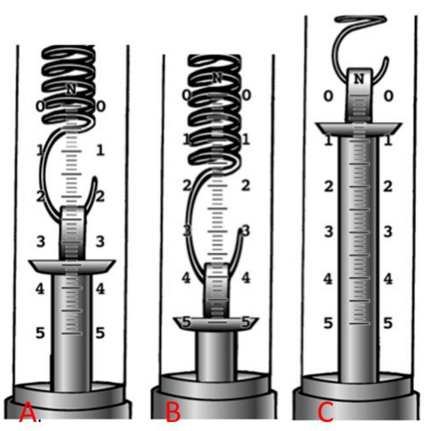 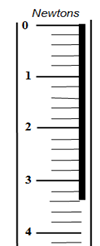 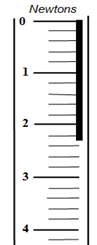 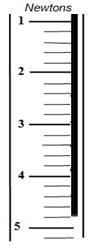     A: ___________ B:___________  C:___________	  D:__________		   E:__________		    F:__________Force pairs theory 3: _______________________________________________________________________________________________________________________________________________________________________________________________________________________ ROUND 3 Complete the table below based on the teacher’s instructions, while each scenario is modeled at the front of the roomForce pairs theory 4: ________________________________________________ _______________________________________________________________________________________________________________________________________________________________________Statement about the magnitude of both forces in any interaction:______________________________________________________________________________________________________________________________________________________________________ Statement about the direction of both forces in any interaction:________________________________________________________________________________________________________________________________________________________________________ Write a final statement comparing the force between two objects in any interaction: FORCES ALWAYS COME IN PAIRS________________________________________________________________________________________________________________________________________________________________________________________________________________ PREPWORK: N/ADirections: Draw a picture of a t-rex wearing a dress and sunhat Scenario 1 Description:Scenario 1 Predict which tube will bend moreScenario 1 ResultScenario 2 Description:Scenario 2 Predict which tube will bend moreScenario 2 ResultScenario 3 Description:Scenario 3 Predict which tube will bend moreScenario 3 ResultScenario 4 Description:Scenario 4 Predict which tube will bend moreScenario 4 ResultScenario 1 Description:Both partners hook together the spring scales.  Partner A pulls to 5 N, and partner B reads her spring scale.Scenario 1 Predict which spring scale will read moreScenario 1 ResultScenario 2 Description:Hook scales together, set directly on the desk. Partner B pulls to 5 N while partner A holds his spring scale steady, Scenario 2 Predict which spring scale will read moreScenario 2 ResultScenario 3 Description:Both partners push their scales against each other. Partner B pushes to 5 N, and partner A reads her spring scale.Scenario 3 Predict which spring scale will read moreScenario 3 ResultScenario 4 Description:Both partners push their scales against each other, directly on the desk.  Partner A pushes to 5 N, and partner B reads his scale.Scenario 4 Predict which spring scale will read moreScenario 4 ResultScenario 1 Description:Heavy car and light car hit at same speedScenario 1 PredictionScenario 1 ResultScenario 2 Description:Heavy car hits light car while stationaryScenario 2 PredictionScenario 2 ResultScenario 3 Description:Light car hits heavy car while stationaryScenario 3 PredictionScenario 3 ResultScenario 4 Description:Scenario 4 PredictionScenario 4 Result